Prot.n.      del 							                              CALENDARIO  ATTIVITÀ DI PEER TO PEERDocente in formazione e prova__________________________ Sezione/classe: ________________Classe di concorso________________________Docente tutor:___________________________	Sezione/ classe:_________________________Classe di concorso________________________Modena, _________________________Tutor _____________________					Docente in formazione e prova _________________________									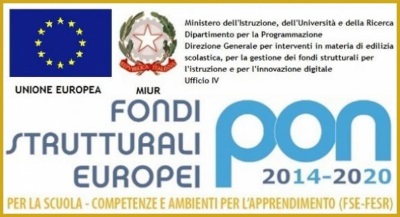 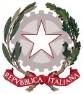 ISTITUTO COMPRENSIVO N. 6 DI MODENAVia Valli, 40 - 41125 Modena – Tel. 059356140PEO: moic84400a@istruzione.it – PEC: moic84400a@pec.istruzione.itSito web: www.ic6modena.edu.itCod. Meccanografico: MOIC84400AATTIVITA’GIORNODalle ore…alle ore….CLASSEProgettazione (3 ore)Osservazione docente in formazione e prova (4 ore)Osservazione tutor (4 oreVerifica (1 ora)